Publicado en España el 17/02/2021 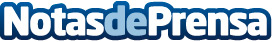 Ramells Ramoneda reflexiona sobre si es posible combatir el paro con una jornada de 4 díasLos profesionales del despacho Ramells Ramoneda resumen los aspectos más importantes de realizar la misma cantidad de trabajo en menos tiempo y seguir garantizando la rentabilidad de las jornadas laboralesDatos de contacto:EDEON MARKETING SLComunicación · Diseño · Marketing931929647Nota de prensa publicada en: https://www.notasdeprensa.es/ramells-ramoneda-reflexiona-sobre-si-es_1 Categorias: Derecho Marketing Emprendedores Seguros Recursos humanos http://www.notasdeprensa.es